                      			Westworth United Church1750 Grosvenor Avenue, Winnipeg, Manitobaon Treaty One Territory in the heart of the Métis NationFebruary 25th, 2024Lent 2Wandering Heart: Figuring out Faith With PeterRescue Me From DangerWe Gather to WorshipWelcome Introit   Cast Thy Burden   			 Mendelssohn                                    Lenten Candle LightingToday we take one step further on our Lenten journey, walking alongside Peter as we experience faith and Jesus through his eyes and heart. We keep our senses attuned, attentive to Peter and Jesus, even when what we experience makes us uncomfortable or afraid.  We will not turn away.Response MV 90   Don’t Be Afraid	  John Bell & Graham MauleCall to worship God welcomes the dreamers and the doubters, 		The courageous and the hopeful,The hungry and the hopeful,The impatient and the reserved.God welcomes the young and the old, The poets and the prophets,The faithful and the tired, The curious and the convicted.Wherever you are on your journey,Wherever your boat is at sea,There is room for all to gather here.This is God’s house.	Let us worship the one 	whom even the seas obey.Hymn MV 62   There is Room for All	  		    Steven C. WarnerPrayer Seeking Reconciliation	Gracious God	There are days that threaten to swallow us,	Days when the storms of life feel too big.	In those moments,	We often cling to the sides of our ships in fear,	Spending more energy hiding from storms 	Than looking for you.	Forgive us for doubting ourselves.	Forgive us for doubting you.	Rescue us from the storms of today	And from the fears that trap us.	With hope in our hearts we pray, amen.Assurance  Sung Response MV 77	 Be Still and Know	              John L. BellThe Peace of Christ and Interlude	May the peace of Christ be with you.		And also with youSharing the Story – Lenten Challenge 2Hymn MV 138   My Love Colours Outside the Lines					  Gordon Light arr. Andrew DonaldsonWe Hear the WordPrayer for IlluminationScripture Reading: Psalm 22: 23-31 (VU 745, part 3 with refrain)	Hear what the Spirit is saying to the Church.	   Thanks be to God.Gospel Reading: Matthew 14: 22-33	This is the Gospel of Christ.	   Thanks be to God.Anthem   My Faith Looks Up to Thee 	 	                         arr. Derksen                   Sermon Hymn VU 670   Precious Lord Take My Hand		   Thomas A. DorseyWe Respond to the WordOfferingOffertory VU 537   Your Work, O God, Needs Many Hands (v2) 			          KILMARNOCKOffertory PrayerPrayers of the Community and the Lord’s PrayerHymn VU 318   Christ Be with Me			ST PATRICKBenedictionPostlude   Abide with Me 		            arr. Valadez Reader: Heather Robbins	                                     QR Code for Westworth donations Guest Music Director: Ruth Wiwchar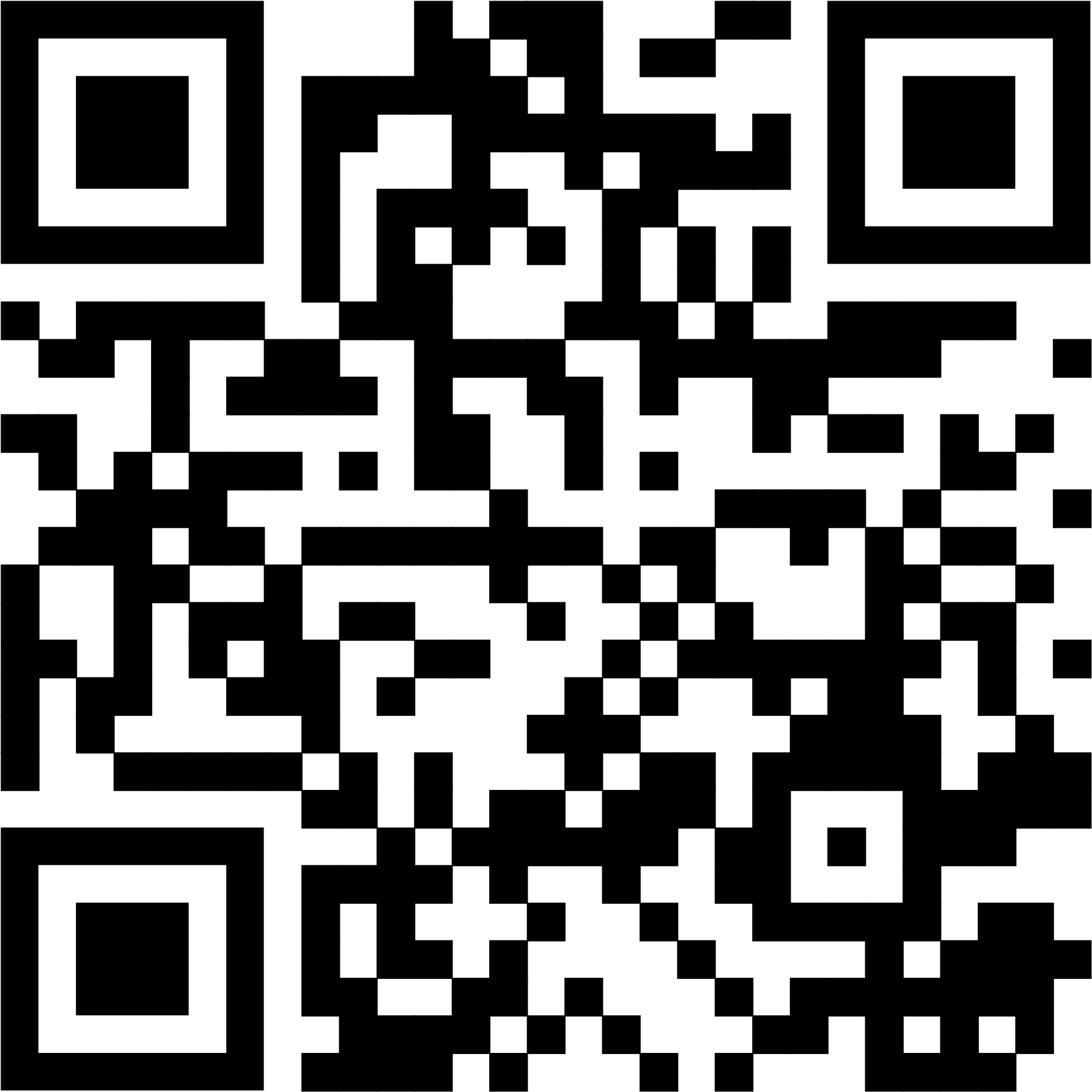 Organist: Megan DufratFlute: Bettina Nyman Director of Music: Valdine AndersonCoordinator of Children, Youth & Families: Katie AndersonMinister: Tricia Gerhard